__________________________________________________________________ПОСТАНОВЛЕНИЕ№ 34                                                                                                      от 11 мая 2016 годаО предоставлении в аренду Обществу с ограниченной ответственностью "Башкирская медь" земельного участка       В соответствии с Земельным кодексом Российской Федерации, Федеральным Законом от 25.10.2001г. №137-ФЗ «О введении в действие Земельного кодекса Российской Федерации» (с изменениями и дополнениями), Федеральным законом от 23 июня 2014 года № 171-ФЗ «О внесении изменений в Земельный кодекс Российской Федерации и отдельные законодательные акты Российской Федерации» (с изменениями и дополнениями), Федеральным законом от 06 октября 2003 года № 131-ФЗ «Об общих принципах организации местного самоуправления в Российской Федерации» (с изменениями и дополнениями), Федеральным законом от 17 апреля 2006 г. N 53-ФЗ "О внесении изменений в Земельный кодекс Российской Федерации, Федеральный закон "О введении в действие Земельного кодекса Российской Федерации", Федеральный закон "О государственной регистрации прав на недвижимое имущество и сделок с ним" и признании утратившими силу отдельных положений законодательных актов Российской Федерации", Лицензией на право пользования недрами серия УФА №00240 ТЭ от 30 марта 2006 года, на основании заявления Общество с ограниченной ответственностью "Башкирская медь"  в лице  генерального директора  Лисица Александр Владимирович, Администрация сельского поселения Федоровский сельсовет муниципального района Хайбуллинский район Республики Башкортостан п о с т а н о в л я е т:Предоставить Обществу с ограниченной ответственностью "Башкирская медь", в аренду сроком на 10 лет, земельный участок, из категории земель - земли промышленности, энергетики, транспорта, связи, радиовещания, телевидения, информатики, земли для обеспечения космической деятельности, земли обороны, безопасности и земли иного специального назначения, общей площадью  13621 кв. м.,  с кадастровым № 02:50:080301:19, находящийся по адресу:   РБ, Хайбуллинский район,  с/с Федоровский  (далее ― Участок), с разрешенным использованием -  Под проектирование и строительство объекта "Дергамышский медно-кобальтовый карьер".2. Комитету по управлению собственностью Министерства земельных и имущественных отношений Республики Башкортостан по Хайбуллинскому району оформить договор аренды Участка и обеспечить его заключение сторонами в 30-дневный срок со дня подписания настоящего постановления.3. Обществу с ограниченной ответственностью "Башкирская медь"  в 3-х месячный срок обеспечить государственную регистрацию договора аренды Участка в органах по регистрации прав на недвижимое имущество и сделок с ним.4. Контроль за исполнением настоящего постановления оставляю за собой.Глава сельского поселения 								Н.С.ЛебедеваБашҠОРтостанреспубликаҺынЫҢХӘйбулла  районымуниципаль районыНЫҢФЕДОРОВКА  АУЫЛ  СОВЕТЫАУЫЛ БИЛӘМӘҺЕ  БАШЛЫҒЫ453809, Хәйбулла районы,Федоровка ауылы, М. Гареев урамы, 24,тел. (34758) 2-98-31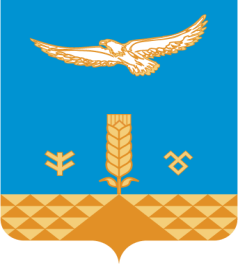 АДМИНИСТРАЦИЯсельскоГО  поселениЯФЕДОРОВСКИЙ сельсовет муниципального районаХАЙБУЛЛИНСКИЙ РАЙОНРЕСПУБЛИКИ БАШКОРТОСТАН453809, ул. М.Гареева, с.Федоровка,24, Хайбуллинский район,тел. (34758) 2-98-31